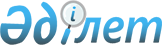 О бюджете Амангельдинского сельского округа Амангельдинского района на 2018 - 2020 годыРешение маслихата Амангельдинского района Костанайской области от 21 декабря 2017 года № 180. Зарегистрировано Департаментом юстиции Костанайской области 9 января 2018 года № 7467.
      В соответствии со статьей 75 Бюджетного кодекса Республики Казахстан от 4 декабря 2008 года и статьей 6 Закона Республики Казахстан от 23 января 2001 года "О местном государственном управлении и самоуправлении в Республике Казахстан" Амангельдинский районный маслихат РЕШИЛ: 
      1. Утвердить бюджет Амангельдинского сельского округа на 2018-2020 годы согласно приложениям 1, 2 и 3 соответственно, в том числе на 2018 год в следующих объемах:
      1) доходы - 286881,0 тысяч тенге, в том числе по:
      налоговым поступлениям – 14946,0 тысяч тенге;
      неналоговым поступлениям – 209,0 тысяч тенге;
      поступления от продажи основного капитала – 0,0 тысяч тенге;
      поступлениям трансфертов – 271726,0 тысяч тенге;
      2) затраты – 286881,0 тысяч тенге;
      3) чистое бюджетное кредитование – 0,0 тысяч тенге, в том числе:
      бюджетные кредиты – 0,0 тысяча тенге;
      погашение бюджетных кредитов – 0,0 тысячи тенге;
      4) сальдо по операциям с финансовыми активами – 0,0 тысячи тенге, в том числе: приобретение финансовых активов – 0,0 тысячи тенге;
      5) дефицит (профицит) бюджета – - 0,0 тысяч тенге;
      6) финансирование дефицита (использование профицита) бюджета – 0,0 тысяч тенге.
      Сноска. Пункт 1 – в редакции решения маслихата Амангельдинского района Костанайской области от 28.02.2018 № 195 (вводится в действие с 01.01.2018).


      2. Учесть, что в бюджете Амангельдинского сельского округа предусмотрен объем субвенции, передаваемых из районного бюджета на 2018 год в сумме – 171726,0 тысяч тенге.
      3. Учесть, что в бюджете Амангельдинского сельского округа на 2018 год предусмотрено поступление целевых текущих трансфертов из областного бюджета, в том числе:
      на средний ремонт четырех улиц села Амангельды – 78000,0 тысяч тенге.
      4. Настоящее решение вводится в действие с 1 января 2018 года.
      "СОГЛАСОВАНО"
      Аким Амангельдинского сельского округа
      Амангельдинского района
      _______________________ Б. Тулегенов
      21 декабря 2017 года
      "СОГЛАСОВАНО"
      Руководитель коммунального государственного
      учреждения "Отдел экономики и
      бюджетного планирования акимата
      Амангельдинского района"
      _______________________ М.Сакетов
      21 декабря 2017 года Бюджет Амангельдинского сельского округа Амангельдинского района на 2018 год
      Сноска. Приложение 1 – в редакции решения маслихата Амангельдинского района Костанайской области от 28.02.2018 № 195 (вводится в действие с 01.01.2018). Бюджет Амангельдинского сельского округа
Амангельдинского района на 2019 год Бюджет
Амангельдинского сельского округа Амангельдинского района на 2020 год
					© 2012. РГП на ПХВ «Институт законодательства и правовой информации Республики Казахстан» Министерства юстиции Республики Казахстан
				
      Председатель

      внеочередной сессии

Н. Абдигали

      Секретарь

      районного маслихата

К. Кеделбаев
Приложение 1
к решению маслихата
от 21 декабря 2017 года № 180
Категория
Категория
Категория
Категория
Категория
Сумма, тысяч тенге
Класс
Класс
Класс
Класс
Сумма, тысяч тенге
Подкласс
Подкласс
Подкласс
Сумма, тысяч тенге
Специфика
Специфика
Сумма, тысяч тенге
Наименование
Сумма, тысяч тенге
I
І. Доходы
286881,0
1
00
0
00
Налоговые поступления
14946,0
1
01
0
00
Подоходный налог
7061,0
1
01
2
00
Индивидуальный подоходный налог
7061,0
1
04
0
00
Hалоги на собственность
7885,0
1
04
1
00
Hалоги на имущество
293,0
1
04
3
00
Земельный налог
549,0
1
04
4
00
Hалог на транспортные средства
7043,0
2
00
0
00
Неналоговые поступления
209,0
2
01
0
00
Доходы от государственной собственности
209,0
2
01
5
00
Доходы от аренды имущества, находящегося в государственной собственности
209,0
4
00
0
00
Поступления трансфертов
271726,0
4
02
0
00
Трансферты из вышестоящих органов государственного управления
271726,0
4
02
3
00
Трансферты из районного (города областного значения) бюджета
271726,0
4
02
3
01
Целевые текущие трансферты
100000,0
4
02
3
03
Субвенции
171726,0
Функциональная группа
Функциональная группа
Функциональная группа
Функциональная группа
Функциональная группа
Сумма, тысяч тенге
Функциональная подгруппа
Функциональная подгруппа
Функциональная подгруппа
Функциональная подгруппа
Сумма, тысяч тенге
Администратор бюджетных программ
Администратор бюджетных программ
Администратор бюджетных программ
Сумма, тысяч тенге
Бюджетная программа
Бюджетная программа
Сумма, тысяч тенге
Наименование
Сумма, тысяч тенге
ІІ. Затраты
286881,0
01
Государственные услуги общего характера
24318,0
1
Представительные, исполнительные и другие органы, выполняющие общие функции государственного управления
24318,0
124
Аппарат акима города районного значения, села, поселка, сельского округа
24318,0
001
Услуги по обеспечению деятельности акима города районного значения, села, поселка, сельского округа
24318,0
04
Образование
115963,0
1
Дошкольное воспитание и обучение
115963,0
124
Аппарат акима города районного значения, села, поселка, сельского округа
115963,0
004
Дошкольное воспитание и обучение и организация медицинского обслуживания в организациях дошкольного воспитания и обучения
115963,0
07
Жилищно-коммунальное хозяйство
45950,0
3
Благоустройство населенных пунктов
45950,0
123
Аппарат акима города районного значения, села, поселка, сельского округа
45950,0
008
Освещение улиц населенных пунктов
4000,0
011
Благоустройство и озеленение населенных пунктов
41950,0
08
Культура, спорт, туризм и информационное пространство
0,0
2
Спорт
0,0
124
Аппарат акима города районного значения, села, поселка, сельского округа
0,0
028
Проведение физкультурно-оздоровительных и спортивных мероприятий на местном уровне
0,0
12
Транспорт и коммуникации
100650,0
1
Автомобильный транспорт
100650,0
124
Аппарат акима города районного значения, села, поселка, сельского округа
100650,0
013
Обеспечение функционирования автомобильных дорог в городах районного значения, селах, поселках, сельских округах
650,0
045
Капитальный и средний ремонт автомобильных дорог в городах районного значения, селах, поселках, сельских округах
100000,0
ІІІ. Чистое бюджетное кредитование
0,0
IV. Сальдо по операциям с финансовыми активами
0,0
Приобретение финансовых активов
0,0
V. Дефицит (профицит) бюджета
0,0
VI. Финансирование дефицита (использование профицита) бюджета
0,0Приложение 2
к решению маслихата
от 21 декабря 2017 года № 180
Категория
Категория
Категория
Категория
Категория
Сумма,
тысяч тенге
Класс
Класс
Класс
Класс
Сумма,
тысяч тенге
Под класс
Под класс
Под класс
Сумма,
тысяч тенге
Специфика
Специфика
Сумма,
тысяч тенге
Наименование
Сумма,
тысяч тенге
I
І. Доходы
161736,0
1
00
0
00
Налоговые поступления
16124,0
1
01
0
00
Подоходный налог
7761,0
1
01
2
00
Индивидуальный подоходный налог
7761,0
1
04
0
00
Hалоги на собственность
8363,0
1
04
1
00
Hалоги на имущество
293,0
1
04
3
00
Земельный налог
549,0
1
04
4
00
Hалог на транспортные средства
7521,0
2
00
0
00
Неналоговые поступления
224,0
2
01
0
00
Доходы от государственной собственности
224,0
2
01
1
00
Поступления части чистого дохода государственных предприятий
224,0
2
01
5
00
Доходы от аренды имущества, находящегося в государственной собственности
145388,0
4
00
0
00
Поступления трансфертов
145388,0
4
02
3
00
Трансферты из районного (города областного значения) бюджета
145388,0
4
02
3
03
Субвенции
145388,0
Функциональная группа
Функциональная группа
Функциональная группа
Функциональная группа
Функциональная группа
Сумма,
тысяч тенге
Функциональная подгруппа
Функциональная подгруппа
Функциональная подгруппа
Функциональная подгруппа
Сумма,
тысяч тенге
Администратор бюджетных программ
Администратор бюджетных программ
Администратор бюджетных программ
Сумма,
тысяч тенге
Бюджетная программа
Бюджетная программа
Сумма,
тысяч тенге
Наименование
Сумма,
тысяч тенге
ІІ. Затраты
161736,0
01
Государственные услуги общего характера
24279,0
1
Представительные, исполнительные и другие органы, выполняющие общие функции государственного управления
24279,0
124
Аппарат акима города районного значения, села, поселка, сельского округа
24279,0
001
Услуги по обеспечению деятельности акима города районного значения, села, поселка, сельского округа
24279,0
04
Образование
124607,0
1
Дошкольное воспитание и обучение
124607,0
124
Аппарат акима города районного значения, села, поселка, сельского округа
124607,0
004
Дошкольное воспитание и обучение и организация медицинского обслуживания в организациях дошкольного воспитания и обучения
124607,0
07
Жилищно-коммунальное хозяйство
12600,0
3
Благоустройство населенных пунктов
12600,0
123
Аппарат акима города районного значения, села, поселка, сельского округа
12600,0
008
Освещение улиц населенных пунктов
4000,0
009
Обеспечение санитарии населенных пунктов
1000,0
011
Благоустройство и озеленение населенных пунктов
7600,0
08
Культура, спорт, туризм и информационное пространство
250,0
2
Спорт
250,0
124
Аппарат акима города районного значения, села, поселка, сельского округа
250,0
028
Проведение физкультурно-оздоровительных и спортивных мероприятий на местном уровне
250,0
ІІІ. Чистое бюджетное кредитование
0,0
IV. Сальдо по операциям с финансовыми активами
0,0
Приобретение финансовых активов
0,0
V. Дефицит (профицит) бюджета
0,0
VI. Финансирование дефицита (использование профицита) бюджета
0,0Приложение 3
к решению маслихата
от 21 декабря 2017 года №180
Категория
Категория
Категория
Категория
Категория
Сумма,
тысяч тенге
Класс
Класс
Класс
Класс
Сумма,
тысяч тенге
Под класс
Под класс
Под класс
Сумма,
тысяч тенге
Специфика
Специфика
Сумма,
тысяч тенге
Наименование
Сумма,
тысяч тенге
I
І. Доходы
164152,0
1
00
0
00
Налоговые поступления
17401,0
1
01
0
00
Подоходный налог
8468,0
1
01
2
00
Индивидуальный подоходный налог
8468,0
1
04
0
00
Hалоги на собственность
8933,0
1
04
1
00
Hалоги на имущество
293,0
1
04
3
00
Земельный налог
549,0
1
04
4
00
Hалог на транспортные средства
8091,0
2
00
0
00
Неналоговые поступления
240,0
2
01
0
00
Доходы от государственной собственности
240,0
2
01
1
00
Поступления части чистого дохода государственных предприятий
240,0
2
01
5
00
Доходы от аренды имущества, находящегося в государственной собственности
146511,0
4
00
0
00
Поступления трансфертов
146511,0
4
02
3
00
Трансферты из районного (города областного значения) бюджета
146511,0
4
02
3
03
Субвенции
146511,0
Функциональная группа
Функциональная группа
Функциональная группа
Функциональная группа
Функциональная группа
Сумма,
тысяч тенге
Функциональная подгруппа
Функциональная подгруппа
Функциональная подгруппа
Функциональная подгруппа
Сумма,
тысяч тенге
Администратор бюджетных программ
Администратор бюджетных программ
Администратор бюджетных программ
Сумма,
тысяч тенге
Бюджетная программа
Бюджетная программа
Сумма,
тысяч тенге
Наименование
Сумма,
тысяч тенге
ІІ. Затраты
164152,0
01
Государственные услуги общего характера
24429,0
1
Представительные, исполнительные и другие органы, выполняющие общие функции государственного управления
24429,0
124
Аппарат акима города районного значения, села, поселка, сельского округа
24429,0
001
Услуги по обеспечению деятельности акима города районного значения, села, поселка, сельского округа
24429,0
04
Образование
126423,0
1
Дошкольное воспитание и обучение
126423,0
124
Аппарат акима города районного значения, села, поселка, сельского округа
126423,0
004
Дошкольное воспитание и обучение и организация медицинского обслуживания в организациях дошкольного воспитания и обучения
126423,0
07
Жилищно-коммунальное хозяйство
13000,0
3
Благоустройство населенных пунктов
13000,0
123
Аппарат акима города районного значения, села, поселка, сельского округа
13000,0
008
Освещение улиц населенных пунктов
4000,0
009
Обеспечение санитарии населенных пунктов
1000,0
011
Благоустройство и озеленение населенных пунктов
8000,0
08
Культура, спорт, туризм и информационное пространство
300,0
2
Спорт
300,0
124
Аппарат акима города районного значения, села, поселка, сельского округа
300,0
028
Проведение физкультурно-оздоровительных и спортивных мероприятий на местном уровне
300,0
ІІІ. Чистое бюджетное кредитование
0,0
IV. Сальдо по операциям с финансовыми активами
0,0
Приобретение финансовых активов
0,0
V. Дефицит (профицит) бюджета
0,0
VI. Финансирование дефицита (использование профицита) бюджета
0,0